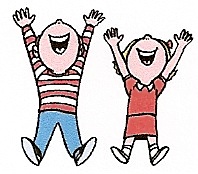 BIBLE QUIZ to go along with GAMESGame 1  -  Fishers of MenHow many special disciples did Jesus choose?	What did Jesus surname the two sons of Zebedee?	In Matthew 4v19, Jesus tells two people that they would become ‘fishers of men’.  Who were they?Game 2  -  Nehemiah the King’s CupbearerWho was Nehemiah’s father?	What king was Nehemiah cupbearer for?	Nehemiah was sad in the king’s presence one day and the king asked why he was sad and what request he had of the king.  What did Nehemiah do before he answered the king?	Game 3  -  Lydia, Seller of PurpleWhich city was Lydia from?	Where exactly did Paul meet Lydia?	What did Lydia ‘compel’ Paul and his fellow workers to do after she was baptised?	Game 4  -  Wilderness JourneyHow many years did the Israelites have to wander in the wilderness for (in total)?	What did Moses say never ‘waxed old’ during the wilderness wanderings?	Where were there 12 wells and 70 palm trees?	Game 5  -  Pin the Jewel on King David’s CrownWho anointed David as king?	How old was David when he began to reign?	How long did David reign in Jerusalem for?	Game 6  -  Build the Walls of JerusalemHow many days did it take to rebuild the walls of Jerusalem?	Tobiah said that even if a ____________ went on the wall the Jews were building, it would break down.How many gates are mentioned as being repaired / rebuilt in Nehemiah 3?	Game 7  -  Elijah’s AltarWhere did the contest between Elijah and the prophets of Baal take place?	How many stones did Elijah use to make his altar?	How many barrels of water were poured on the altar (in total)?	Game 8  -  Food in the WildernessWhat two things did God send the Israelites to eat in the wilderness?	What was the name of the place where some of the Israelites ate the quails greedily?	What seed does the Bible say the manna was like?	 BIBLE QUIZ to go along with GAMESANSWER SHEETGame 1  -  Fishers of MenHow many special disciples did Jesus choose?    12 (Matthew 10v1)What did Jesus surname the two sons of Zebedee?    Sons of Thunder (Mark 3v17)In Matthew 4v19, Jesus tells two people that they would become ‘fishers of men’.  Who were they?    
Simon Peter and Andrew (Matthew 4v18)Game 2  -  Nehemiah the King’s CupbearerWho was Nehemiah’s father?    Hachaliah (Nehemiah 1v1)What king was Nehemiah cupbearer for?    Artaxerxes (Nehemiah 2v1)Nehemiah was sad in the king’s presence one day and the king asked why he was sad and what request he had of the king.  What did Nehemiah do before he answered the king?    He prayed to God (Nehemiah 2v4)Game 3  -  Lydia, Seller of PurpleWhich city was Lydia from?    Thyatira (Acts 16v14)Where exactly did Paul meet Lydia?    Out of the city of Philippi, by a river (Acts 16v12-13)What did Lydia ‘compel’ Paul and his fellow workers to do after she was baptised?    To stay at her house (Acts 16v15)Game 4  -  Wilderness JourneyHow many years did the Israelites have to wander in the wilderness for (in total)?    40 years (Num 14v33)What did Moses say never ‘waxed old’ during the wilderness wanderings?    Clothes and shoes (Deut 29v5)Where were there 12 wells and 70 palm trees?    Elim (Exodus 15v27)Game 5  -  Pin the Jewel on King David’s CrownWho anointed David as king?    Samuel (1 Samuel 16v12-13)How old was David when he began to reign?    30 years (2 Samuel 5v4)How long did David reign in Jerusalem for?    33 years (2 Samuel 5v5)Game 6  -  Build the Walls of JerusalemHow many days did it take to rebuild the walls of Jerusalem?    52 days (Nehemiah 6v15)Tobiah said that even if a FOX went on the wall the Jews were building, it would break down.  (Neh 4v3)How many gates are mentioned as being repaired / rebuilt in Nehemiah 3?    9 (Nehemiah 3v1, 3, 6, 13, 14, 15, 26, 28, 31)Game 7  -  Elijah’s AltarWhere did the contest between Elijah and the prophets of Baal take place?    Mt Carmel (1 Kings 18v19)How many stones did Elijah use to make his altar?    12 (1 Kings 18v31)How many barrels of water were poured on the altar (in total)?    12 (1 Kings 18v33-34 – 4 barrels x 3 times)Game 8  -  Food in the WildernessWhat two things did God send the Israelites to eat in the wilderness?    Manna and quails (Exodus 16v13-15)What was the name of the place where some of the Israelites ate the quails greedily?  Kibroth-hattaavah (Exodus 11v32-34)What seed does the Bible say the manna was like?    Coriander (Exodus 16v31)